General Notes:Walter and Wendy owned and lived in their home since 1997The location of their home is Block 23456, Lot 00056 and it is in Pluckemin, NJ which is part of Bedminster.  Municipality code 1801. They do not share their residence with anyone else, and it consists of only one unitThe SIDN for your site is S24050099TY2017 Notes:Relevant pages from their 2017 return are attached.There was a small inheritance from an Uncle for $1,000. Gambling winnings were $3,400.  Gambling losses were $1,000.TY2018 Notes:They were the beneficiary of a life insurance policy from an aunt for $5,000Total gambling winnings were $5,500.  Of that amount, $1,500 was from NJ Lottery.Gambling losses were $1000.The Winston’s received four 1099-RsDefense Finance & Accounting SVC, Code 7, IRA box uncheckedACME IRAs, Code G Rollover, IRA box checkedACME Trust – Code Q Roth Distribution, IRA box uncheckedAcme Pensions – Code 7, IRA box uncheckedForm PTR-1A is attached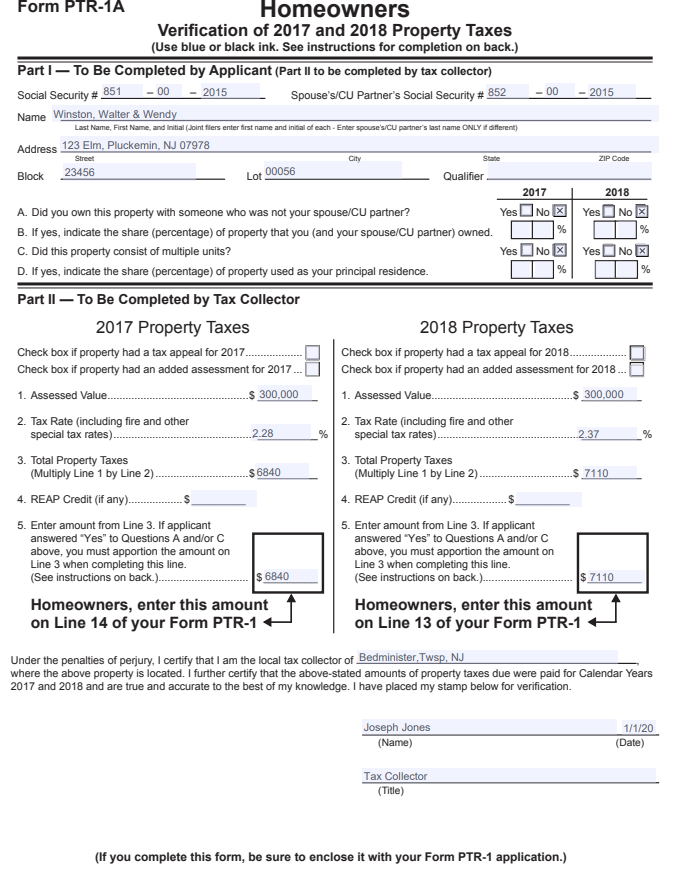 